1	概述1.1	截至2016年12月31日的销售额2016年的出版物销售收入达到了1 900万瑞郎，超出预算50万瑞郎，使收入有望满足2016-2017年双年度预算提出的3 700瑞郎的要求。1.2	免费在线获取免费在线获取政策旨在向更多的公众传播国际电联的出版物。根据PP-10通过的第12号决定（2010年，瓜达拉哈拉）、第574和571号决定（2013年，修订版）以及第12号决定（2014年，釜山，修订版），现在可以免费在线查看八组主要出版物的全部标题。*	扩充后自2017年1月1日起将包括所有无线电通信局手册2	销售业绩和趋势根据第12号决定（2014年，釜山，修订版）的分类要求，情况通报文件C17/INF/4中的表格提供了2012-2016年的详细销售数字。下文对这些业绩进行了简要分析。2.1	2016年开展的促销活动2016年为确保增加销售收入开展了一些促销活动：a)	2016年签订了五份新的再销售合同，继续提高主要传统转销渠道内国际电联出版物的配送和可购水平。b)	开展了十二次电子邮件营销活动，向潜在客户推销各种国际电联出版物，总共覆盖了317,000个邮件地址。通过Twitter（269,000次浏览，1,013次点击）和谷歌（3,953次浏览）在社交媒体上宣告发布了14个出版物。c)	2016年续签了2015年与《金融时报》和安永会计师事务所签署的两份许可协议，确保收入得以延续。d)	与内部列表中的400多位海事检查员保持联系，向他们介绍国际电联最新版本的水上出版物。此外，2016年确定了460位检查员并将在2017年与他们联系。e)	销售和市场处电子邮件营销数据库的电子邮件地址在2016年增加到了46,000个。此增量主要源自免费下载注册机制的贡献，该机制持续带来更多的“选择注册”者，使注册地址于2016年底超过了23,000个。2.2	各种形式出版物的销售趋势a)	国际电联的出版物主要有三种形式：纸质、CD/DVD光盘和在线出版物。b)	在线/电子书店销售收入在近年来持续下滑（从2012年的27万瑞郎到2015年的17万瑞郎）后，于2016年小幅上涨至19万瑞郎。c)	随着2010年以数字（CD/DVD光盘）格式推出各类主要出版物，2016年数字格式出版物在销售总额中的占比处于绝对优势，为77%，纸质形式与在线/电子书店和其它分别占销售总额的21%和2%。目前，越来越多的出版物采用CD/DVD光盘格式，这是既环境友好又经济高效的方式且缩短了生产周期并改善了存货管理。下文图1体现了过去五年间，三种主要形式出版物的销售趋势。2016年纸质形式销售量的增长要归因于2016年出版的《无线电规则》倾向于使用盒装的纸质四卷版本。图1*	包括纪念品、版税、《国际电联新闻》插登内容和其它收入。d)	鉴于理事会2016年会议请求对决定某出版物是否可供免费下载或出售的条件做出澄清，理事会请秘书处向理事会财务和人力资源工作组（CWG-FHR）提交一份报告（已于2017年1月提交）。2.3	不同语种出版物的销售趋势采用六种语文的多语种格式（M6）文件销售量最大（70%），其中主要是强制性的水上出版物。其次是全英文格式的出版物（28%）和三种语文格式M3（英文、法文和西班牙文）的出版物（1%）。所有其他语种的出版物，即全法文、全阿拉伯文、全俄文、全中文和全西班牙文格式的出版物，占不到销售总额的1%。2.4	针对成员/非成员及按国家列出的国际电联出版物销售a)	面向成员的纸质/CD光盘格式出版物销售额近年来保持在5%-6%。更多详情见C17/INF/4号文件。b)	如以下图2所示，通常占在线出版物销售额的45%-50%左右的面对成员的在线出版物销售额已下降至36%，这主要是由于部门成员以折扣价购买造成的。图2c)	按国家列出的销售数字见http://www.itu.int/en/council/Documents/2017/country-sales-2016.docx。3	2012年版《无线电规则》的免费下载理事会2012年会议责成秘书长向理事会2014年会议/2014年全权代表大会报告网上免费下载《无线电规则》对收入和成本的实际影响以及平衡财务影响的手段。下表显示了截至2016年12月31日主要出版物《无线电规则》2012年与2008年版销售情况的最终业绩：在推广《无线电规则》免费在线获取之后，2012年版销售总量与2008年相比略微下降了3%，即销售收入减少了132,000瑞郎。与2008年相比，出售给转售商的2012版（DVD或纸盒装的全套《无线电规则》）《无线电规则》实际增加了2,220套。但向非转售商（包括个人）出售的数量下降超过了2,600套。自2012年引入免费在线获取之后，免费下载次数已超过23,000次。按国家划分的免费下载信息见：http://www.itu.int/en/council/Documents/2017/rr-sales-2016.docx。_______________理事会2017年会议
2017年5月15-25日，日内瓦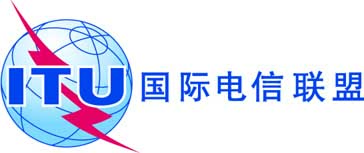 议项：PL 4.1文件 C17/21-C议项：PL 4.12017年3月14日议项：PL 4.1原文：英文秘书长的报告国际电联出版物的销售和免费在线获取概要全权代表大会通过第12号决定（2014年，釜山，修订版），责成秘书长定期起草并提交理事会有关销售和免费下载国际电联出版物、软件和数据库的报告，重点提供有关过去五年年度销售总额和免费下载总量的信息，每年纸质文件销售量与电子文件下载量的比较，按国家和成员类别划分的销售额和下载量。需采取的行动请理事会将本报告记录在案。______________参考文件C17/INF/4号文件；第66号决议（2010年，瓜达拉哈拉，修订版）；
第12号决定（2014年，釜山，修订版）；理事会第571和574号决定编号决定免费在线出版物起始日期1574世界电信发展大会《最后报告》13/03/20142571（2013年，修订版）《国际电信规则》（墨尔本）WATT-8823/04/20133571（2013年，修订版）《无线电规则》23/11/20124571（2013年，修订版）国际电联理事会的决议和决定17/02/20155571（2013年，修订版）无线电频谱管理手册*04/07/2013612（2014年，修订版）《议事规则》01/07/2014712（2014年，修订版）世界和区域性无线电通信大会《最后文件》12/02/2015812（2014年，修订版）有关备灾的出版物19/02/2015版本销售期销售总量经销商个人免费下载201249个月14,77513,6951,080+23,000200849个月15,19111,4753,716未提供差额-(416)2,220(2,636)